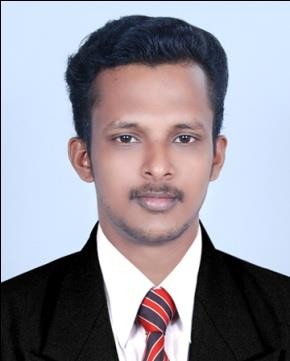 JOHNSON Mechanical Engineer Kerala, India E-mail: Johnson-393951@2freemail.comTo be part of a reputed organization that arranges a platform to deliver my best skills and translate my experience, knowledge, skills and abilities into development of the organization.First Aid (USA).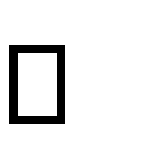 HABC level 1 International Award in Fire Safety.Certificate of Outstanding contribution to the 3 million man-hours without alost time injury in world’s biggest underground metro station project.Hard Working and able to work on own Initiative shoulder additional responsibilities as required by Management.Diligent and sincere Professional offering an experience in mechanical stream.Proactive approach.Proven team leader with solid experience in conducting training sessions on diverse functional disciplines. Fine-tuned analytical and troubleshooting skills.Highly motivated and positive with strong written and verbal communication skills.From April 26th 2017 to February 3th 2018Designation: Mechanical EngineerCompleted Projects Project : CONSTRUCTION OF REFORMERS, PIPELINE STRUCTURE.Client	: TECHNIP INDIA Pvt. Ltd.From February 6th 2018 to July 20 th 2019Designation: Junior Engineer (Project&Safety)Completed ProjectsProject	: QATAR RAIL MAJOR STATIONS,MUSHEIREB.Client	: QATAR RAILContractor: CONSOLIDATED CONTRACTORS COMPANY, QATAR Sub-Contractor: IMAR TRADING AND CONTRACTINGCompleted ProjectsProject   :   QDC5 DATACENTRE EXTENSION	PROJECT(MEP& ELV)Client	: OOREDOOContractor: GULF BUSINESS DEVELOPMENT GROUPProject Details: Installation of NOVEC FSS,VESDA FSS,PA system,CCTV,ACS and BMS systems.As Mechanical Engineer:Undertaking site inspections.Verifying the method statements and method of installation.Installation and maintenance of Fire fighting and fire alarm systems, public addressable systems, Fire suppression system and other electromechanical activities.Responsible for installation and maintenance of CCTV, Access control and Building management systems.Co-ordinate in testing and commissioning of systems.Execution of standard drawings.Allocating the resources in accordance to the drawings and requirement.Plan and ensure all required materials are to be arranging on time.Estimation of materials and labour requirement to be use.Ensure smooth co-ordination and time bound progress of the work.Preparation of site reports and labor for the daily activities.Attending the site meetings and preparing the corresponding reports.Client handling and effective communication in various aspects to convey the progress of project.HSEO:Able to quickly notice and respond to safety issues and rectify them within reasonably possible resource levels.Undertaking site inspections.Identifying potential hazards.Ensuring that internal health and safety policies are complied at all the time.Validating the permits to do work.Describing the job safety instruction to the employees.Investigation/recording of all accidents, complaints and cases of ill health.Determining the ways of reducing risks and preparing the risk assessment.Writing professional reports and bulletins.Providing health and safety meetings and training courses for employees.DeclarationI hereby declare that the above information is true and correct to the best of my knowledge.Date:	JOHNSON StreamInstitutionUniversity/BoardYear of passed.NEBOSH IGCMars Safety Training Institute Cochin, Kerala.NEBOSH(UK)2017IOSHManaging SafetyMars Safety Training Institute Cochin, Kerala.IOSH2017B.Tech in Mechanical engineeringMar Baselios College Of Engineering And Technology,ThiruvananthapuramUniversity of Kerala201712thG.M.H.S.S. Vettikkavala, Kollam.Kerala State Higher Secondary201310thR.V.V.H.S.S,Valakom, Kottarakara, KeralaSSLC2011PERSONAL DETAILSPERSONAL DETAILSDate of Birth28/03/1996NationalityIndianGenderMaleMarital StatusSingleComputer ProficiencyOperating System: Windows 2007, Windows XP ,Windows 7Languages KnownEnglish, Hindi, Tamil and Malayalam